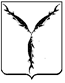 САРАТОВСКАЯ ГОРОДСКАЯ ДУМАРЕШЕНИЕ28.06.2018 № 36-277г. СаратовО награждении Почетной грамотой  Саратовской городской ДумыНа основании решения Саратовской городской Думы от 26.02.2004 № 42-407              «О Почетной грамоте Саратовской городской Думы»Саратовская городская Дума РЕШИЛА:Наградить Почетной грамотой Саратовской городской Думы за многолетний добросовестный труд и достигнутые успехи в сфере образования Розенберг Ольгу Викторовну, учителя технологии МОУ «Гимназия № 5»                        г. Саратова. Наградить Почетной грамотой Саратовской городской Думы за особые заслуги в развитии социально-экономической и производственной сферы города Саратова и в связи с празднованием Дня строителя Мельникова Александра Владимировича, директора ООО «СПП «Аркада».Наградить Почетной грамотой Саратовской городской Думы за активную общественную работу Пятковского Сергея Сергеевича, сопредседателя Общественной организации «Городской координационный Совет собственников жилых помещений».Наградить Почетной грамотой Саратовской городской Думы за многолетний добросовестный труд, эффективную и результативную работу Желтова Николая Николаевича,  педагога дополнительного образования МУДО «Центр детского творчества» Ленинского района г. Саратова.Наградить Почетной грамотой Саратовской городской Думы за активное участие в спортивной жизни района, пропаганде здорового образа жизни и спортивные достижения Петросяна Врежа Варужановича, педагога дополнительного образования МУДО «Центр детского творчества» Ленинского района г. Саратова.Наградить Почетной грамотой Саратовской городской Думы за многолетний плодотворный труд, профессиональное мастерство и высокие личные достижения в области здравоохранения Квитчук Наталью Анатольевну, главного врача ГУЗ «Саратовская городская поликлиника № 11».Наградить Почетной грамотой Саратовской городской Думы за многолетний труд в системе здравоохранения, высокий профессионализм Черненко Тамару Самуиловну, врача терапевта дневного стационара ГУЗ «Саратовская городская поликлиника № 11».Наградить Почетной грамотой Саратовской городской Думы за многолетний и добросовестный труд в системе здравоохранения, высокий профессионализм Моисееву Веру Игоревну, врача-терапевта подросткового ГУЗ «Саратовская городская поликлиника № 11».Наградить Почетной грамотой Саратовской городской Думы за многолетний труд, профессиональное мастерство и высокие личные достижения в области здравоохранения Гудову Ангелину Петровну, врача-терапевта участкового ГУЗ  «Саратовская городская поликлиника № 11».Наградить Почетной грамотой Саратовской городской Думы за многолетний труд, профессиональное мастерство и высокие личные достижения в области здравоохранения Березовскую Валентину Васильевну, врача-педиатра участкового ГУЗ «Саратовская городская поликлиника № 11».Наградить Почетной грамотой Саратовской городской Думы за многолетний труд в сфере образования Шостак Елену Васильевну, младшего воспитателя МДОУ «Детский сад № 180 «Солнышко» Фрунзенского района г. Саратова. Наградить Почетной грамотой Саратовской городской Думы за многолетний труд в сфере образования Зотову Ольгу Федоровну, учителя немецкого языка МОУ «Средняя общеобразовательная школа № 18» с углубленным изучением предметов Фрунзенского района г. Саратова.Наградить Почетной грамотой Саратовской городской Думы за многолетний труд в сфере образования Шимкевича Юлиана Викторовича, педагога дополнительного образования МУДО «Детско-юношеский центр Фрунзенского района г. Саратова».Наградить Почетной грамотой Саратовской городской Думы за многолетний труд в сфере образования Проказову Елену Александровну, заместителя заведующего МДОУ «Детский сад № 25 «Маячок» Фрунзенского района  г. Саратова.Наградить Почетной грамотой Саратовской городской Думы за добросовестный труд, достигнутые высокие показатели в обеспечении безопасности дорожного движения, выполнение особо важных и сложных задач руководства по обеспечению законности и правопорядка и в честь празднования 82-й годовщины со дня образования в системе МВД РФ службы ГАИ-ГИБДД Управления МВД России по городу Саратову:Новикова Алексея Викторовича, начальника отдела ГИБДД Управления МВД России по городу Саратову, подполковника полиции;Сороколадова Михаила Васильевича, заместителя командира полка ДПС ГИБДД Управления МВД России по городу Саратову, майора полиции;Кимличенко Антона Алексеевича, государственного инспектора БДД ОГИБДД Управления МВД России по городу Саратову, старшего лейтенанта полиции;Лаврова Владимира Александровича, государственного инспектора БДД ОГИБДД Управления МВД России по городу Саратову, старшего лейтенанта полиции;Кочеткову Светлану Сергеевну, старшего инспектора отделения по пропаганде ОГИБДД Управления МВД России по городу Саратову, старшего лейтенанта полиции. 16. Наградить Почетной грамотой Саратовской городской Думы за добросовестный труд и значительный вклад в развитие спорта в городе Саратове и в связи с юбилеем Залкинд Светлану Евгеньевну, первого мастера спорта СССР по спортивной гимнастике в Саратовской области.17. Настоящее решение вступает в силу со дня его принятия.ПредседательСаратовской городской Думы                                                                  В.В. Малетин